Managing Your Employee Profile in SuccessFactors Cheat Sheet                                         Last Updated: 9/8/2022This cheat sheet provides short instructions on common tasks performed by employees related to managing their employee profile. Detailed instructions and additional documentation can be found on the SuccessFactors Training Page, found at https://www.purdue.edu/hr/mgrres/sucfactors/sftraining/index.php.Access SuccessFactorsUse an internet browser to visit the OneCampus Portal (https://one.purdue.edu/).Click Employee LaunchpadLog in using Purdue Career Account User ID and BoilerKey passcode.For assistance using or setting up BoilerKey, please contact ITaP at itap@purdue.edu or 765-494-4000.View Your Pay StatementRequest Time OffScroll down to the Organizational Updates – Additional Actions sectionClick Pay Statements tile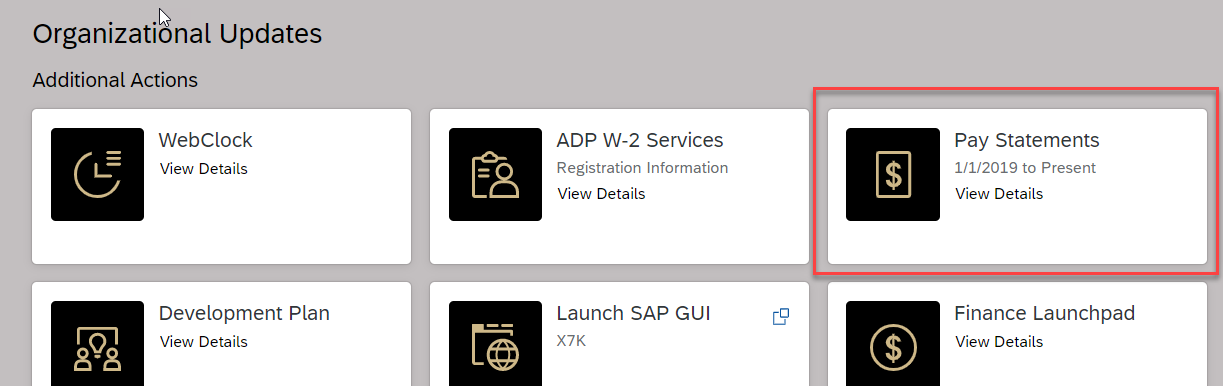 For detailed resources and instructions for requesting Time Off, please visit www.purdue.edu/timehelp.Scroll down to the Organizational Updates – Additional Actions sectionClick Pay Statements tileSelect position (if holding multiple)Click Request Time Off from Quick Action tiles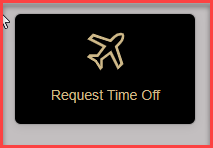 Scroll down to the Organizational Updates – Additional Actions sectionClick Pay Statements tileClick the type of leave being requestedSelect from the calendar or enter the date(s) being requestedIn the Requesting field, select the amount of time being requested Optional: Enter a comment for your supervisorClick SubmitRecord TimeRecord TimeRecord TimeFor detailed resources and instructions for recording time, please visit www.purdue.edu/timehelp. For detailed resources and instructions for recording time, please visit www.purdue.edu/timehelp. For detailed resources and instructions for recording time, please visit www.purdue.edu/timehelp. Time Entry MethodDefinitionGetting StartedNegative Time EntryIndividuals assigned to negative time entry only record time worked outside of their regular schedule (e.g. overtime or call back), and enter comments to document flexed time.Select position (if holding multiple)Click Record Time from Quick Actions tiles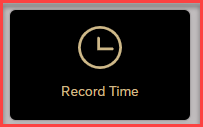 Positive Time EntryIndividuals assigned to positive time entry record all hours worked and enter comments to document flexed time.Select position (if holding multiple)Click Record Time from Quick Actions tilesWebclockIndividuals assigned to Webclock time entry record time pairs (in and out punches) for each shift. Note: There are multiple Webclock access points. Please visit www.purdue.edu/timehelp for more details.Go to Organizational Updates – Additional Actions  Click the Webclock tile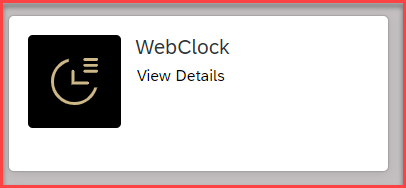 Edit Personal InformationEdit Bank InformationEdit Tax InformationClick the My Profile tile within Quick Action tilesClick the My Profile tile within Quick Action tilesClick the My Profile tile within Quick Action tilesClick the PERSONAL INFORMATION tabOnly the following information is editable. To edit other information, contact your business office / center.Home AddressHome Phone NumberEmergency ContactUse the pencil (edit) icon to change the fields needed.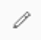 Click the PAYROLL INFORMATION tabClick Bank ESSClick the Pencil icon to edit bank infoClick Other bank to add new bankClick the PAYROLL INFORMATION tabClick BSI TaxProfileFactory – EmployeeMake any necessary adjustments and submit